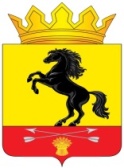                 АДМИНИСТРАЦИЯМУНИЦИПАЛЬНОГО ОБРАЗОВАНИЯ       НОВОСЕРГИЕВСКИЙ РАЙОН         ОРЕНБУРГСКОЙ ОБЛАСТИ                 ПОСТАНОВЛЕНИЕ__27.05.2022______ №  ___442-п_________                  п. НовосергиевкаОб утверждении перечня документов, подтверждающих финансовую возможностьмолодой семьиВ соответствии с постановлением Правительства Оренбургской области №834-пп от 21.12.2018 «Об утверждении государственной программы "Стимулирование развития жилищного строительства в Оренбургской области", постановлением Правительства Оренбургской области N 286-п от 30.04.2015  "Об утверждении правил предоставления молодым семьям социальных выплат на приобретение (строительство) жилья и их использования в рамках подпрограммы "Обеспечение жильем молодых семей в Оренбургской области"  государственной программы "Стимулирование развития жилищного строительства в Оренбургской области», в целях поддержки молодых семей, нуждающихся в улучшении жилищных условий:1. Утвердить перечень документов, подтверждающих финансовую возможность молодой семьи оплатить расчетную(среднюю) стоимость жилья, превышающую размер социальной выплаты (приложение)2. Контроль за выполнением настоящего постановления возложить на  заместителя главы администрации района по социальным вопросам Плужнову Л.А.3. Постановление вступает в силу со дня его подписания и подлежит размещению на официальном сайте администрации района.Глава администрации района                                                              А.Д. ЛыковРазослано: Плужновой Л.А., главному специалисту по делам молодежи, членам комиссии, орготделу, прокурору.Перечень документов, подтверждающих финансовую возможность молодой семьи оплатить расчетную(среднюю) стоимость жилья, превышающую размер социальной выплаты в рамках подпрограммы "Обеспечение жильем молодых семей в Оренбургской области"  государственной программы "Стимулирование развития жилищного строительства в Оренбургской области»1. Справка о доходах физического лица, составленная по форме 2-НДФЛ, за последние 12 месяцев на всех работающих членов молодой семьи или документ, ее заменяющий, в соответствии с Налоговым кодексом Российской Федерации. Среднемесячный суммарный размер дохода, указанный в справках, не менее прожиточного минимума, установленного в Оренбургской области для трудоспособного населения;2. Документы о наличии имущественных прав членов молодой семьи;3. Документы о доходах, полученных от ведения личного подсобного хозяйства;4. Документы из кредитных учреждений о наличии сбережений у членов молодой семьи;5. Наличие неисполненных обязательств перед кредитными учреждениями на строительство индивидуального жилья;6. Документ, подтверждающий право использования средств материнского капитала, в том случае, если право сроков его использовать совпадает со сроками действия свидетельства на получение социальной выплаты на приобретение или строительства жилья;7. Гарантия физического лица при наличии средств на счете;8. Сведения о наличии исполнительного производства в отношении бывшего супруга (супруги) с указанием взысканных сумм;  9. Документ о предоставлении единовременной денежной выплаты в целях улучшения жилищных условий взамен предоставления земельного участка в собственностьПриложение к постановлению администрации  Новосергиевского района  от 27.05.2022       № 442-п                  